Please use this form to track and manage the TCP required training completion for your staff. This form may be requested by TCP staff for contract monitoring and at contract close out review. If you have any questions regarding this form, please contact Jessica Clingerman via email at JClingerman@commuity-partnership.org.  Staff InformationStaff TrainingsAcknowledgment By signing below, I verify that the staff person identified on this form has completed the trainings as noted on this transcript. 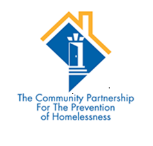 The Community Partnership for the Prevention of Homelessness Staff Training Transcript – Security ContractorsName of Staff:Date of Hire:Date of Hire:Contract Number of Staff Assignment:Contract Period of Transcript: Contract Period of Transcript: TrainingCompleted Y/N?Date of completionCertificate Received Y/N?Date Certificate Received?Mandatory StaffTime FrameADA and Reasonable AccommodationAll StaffBoundaries and ConfidentialityAll StaffConflict Resolution & Non-coercive Approaches to Conflict ManagementAll StaffCreating Safe Spaces for LGBT YouthAll StaffCrisis Intervention & Non-Violent Crisis InterventionAll StaffCultural CompetencyAll StaffCustomer ServiceAll StaffEmergency PreparednessAll StaffLanguage AccessAll StaffMandated Reporting for Children and Adults/Seniors All Staff Within first 30 days of contractMedical Hypothermia OverviewAll Staff Naloxone TrainingAll Staff Responding to Synthetic Drug IngestionAll StaffTrauma Informed CareAll StaffWithin first 120 days of contractUnusual Incident Reporting (UIR)All StaffWelcoming and Affirming LGBTQ+ PeopleAll StaffSignatureDate